E-MailLiebe Julia! Tut mir echt leid, dass ich mich in letzter Zeit so wenig gemeldet habe. Doch ich habe ein Buch gelesen, genauer gesagt einen Kriminalroman, der äußerst amüsant und auch sehr spannend war. Ich möchte dir ja nicht zu viel verraten, aber besonders zum Ende wirst du so mitfiebern, weil es echt sehr unterhaltsam ist. Nun gut, also ich möchte dir eigentlich nur davon erzählen, weil ich es dir sehr empfehle, und ich dir es ans Herz legen möchte es zu lesen. Und ich verspreche es dir, es lohnt sich echt! In dem Buch geht es um ein dreizehnjähriges Mädchen, das zusammen mit ihrer Tante Clarissa in dem kleinen englischen Dörflein „Ashford-on-Sea“ lebt. Sie ist unsterblich in den Pianisten Finn verliebt und nimmt wegen ihm auch Unterrichtsstunden bei der alten Schreckschraube Rubinia Redcliff. Diese wird jedoch einige Tage später tot aufgefunden… Alle glauben, dass es sich um einen Unfall handelt, doch das ist nicht der Fall. So übernehmen Tante Clarissa und Amy die Ermittlungen. Doch sofort zählt auch Finn zum Ermittlerteam. Aber eigentlich nur, weil er seine Unschuld beweisen will, da ihn Amy am Anfang verdächtigt hatte. So wird die ganze Sache immer mysteriöser und geheimnisvoller… Und besonders für Amy wird es sehr gefährlich…  Okay, so viel dazu. Ich möchte dir ja auch nicht gleich die ganze Geschichte erzählen. Du sollst schließlich selbst herausfinden wer Rubinia Redcliff ermordet hat. Ich kann dir das Buch borgen, wenn wir uns wiedersehen. Aber wenn du es nicht erwarten kannst, kannst du den Roman auch ganz einfach in einer Buchhandlung kaufen. 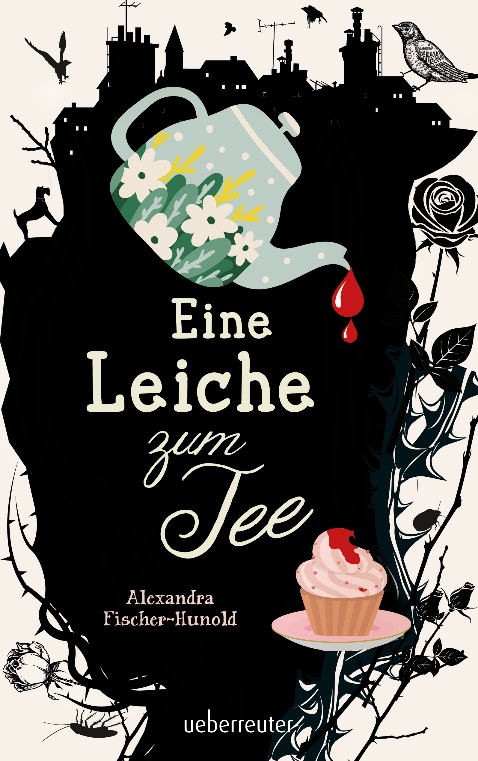 Viel Spaß beim Lesen! Lena H.  :) April 2020